Gaston County Art Guild & Arts on the Greenway Present a Workshop byAWARD WINNING ARTIST& FEB. 12 GCAG MEETING DEMO PRESENTERRobin Wellner Alla Prima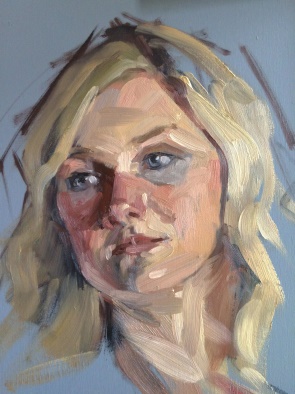 Portraits Using the Zorn PaletteFRI.-SUN., MAY 3-5, 2019  9:30 AM – 4:30 PMArts on the Greenway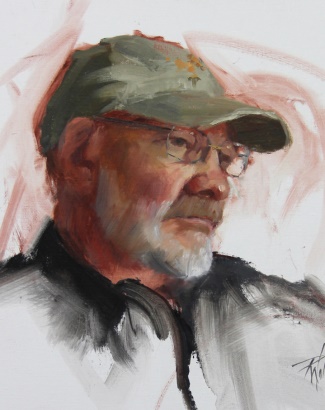 500 E Central Ave, Mt. Holly, NC$325 Members   $355 Non-Members+$50 Model Fee each studentFor Intermediate & Advanced Artists Visit http://nc-kennedyart.weebly.com or GCAG website www.gastoncountyartguild.com  for registration information and downloadsPortraits are challenging --- but so rewarding!  Simplifying your color palette to just three colors and white will give you freedom to focus on other details in portraiture.  Anders Zorn's limited palette offers a beautiful range of skin tones and you're virtually guaranteed color harmony in your painting. From life, we will focus on measuring to get a likeness, facial features, painting the model values, painting shapes instead of lines and of course - color!!! We will start each morning with instruction and a demo, painting the model "alla prima" (wet-on-wet) from life.  After lunch you will all have the opportunity to paint the model with lots of one-on-one instruction and gentle critiquing. There is nothing like painting from life! Even if you choose to paint from photos in the future, painting from life will give you valuable information that will help you in your work.ABOUT THE ARTIST: Robin Wellner www.robinwellner.comRobin is an avid painter of people as well as landscapes and plein air.  Her fascination with painting faces has led her to many impressive national awards and inclusion in national shows with the American Women Artists, Oil Painters of America and beyond in Richeson 75 Figure and Portrait International Show.  She maintains a practice of painting from life on a weekly basis in Charlotte, NC where she and her husband reside.  Her training evolved from Fine Arts in college to workshops with renowned artists such as Dawn Whitelaw, Robert Liberace, Rich Nelson, Chris Saper and numerous others. Her focus includes figurative and portrait painting as well as plein air landscapes. To see her works and awards visit robinwellner.com                                                        POST THIS OR CARRY WITH YOU TO SHARE WITH FRIENDS FOR INFO, DOWNLOADS & TO REGISTER http://nc-kennedyart.weebly.comor nc-kennedyart@gmail.com…………………………………………Robin Wellner ZornPalette Wkshophttp://nc-kennedyart.weebly.comwww.gastoncountyartguild.com …………………………………………Robin Wellner ZornPalette Wkshophttp://nc-kennedyart.weebly.comwww.gastoncountyartguild.com …………………………………………Robin Wellner ZornPalette Wkshophttp://nc-kennedyart.weebly.comwww.gastoncountyartguild.com …………………………………………Robin Wellner ZornPalette Wkshophttp://nc-kennedyart.weebly.comwww.gastoncountyartguild.com …………………………………………Robin Wellner ZornPalette Wkshophttp://nc-kennedyart.weebly.comwww.gastoncountyartguild.com …………………………………………Robin Wellner ZornPalette Wkshophttp://nc-kennedyart.weebly.comwww.gastoncountyartguild.com …………………………………………Robin Wellner ZornPalette Wkshophttp://nc-kennedyart.weebly.comwww.gastoncountyartguild.com …………………………………………Robin Wellner ZornPalette Wkshophttp://nc-kennedyart.weebly.comwww.gastoncountyartguild.com …………………………………………Robin Wellner ZornPalette Wkshophttp://nc-kennedyart.weebly.comwww.gastoncountyartguild.com …………………………………………Robin Wellner ZornPalette Wkshophttp://nc-kennedyart.weebly.comwww.gastoncountyartguild.com …………………………………………Robin Wellner ZornPalette Wkshophttp://nc-kennedyart.weebly.comwww.gastoncountyartguild.com …………………………………………Robin Wellner ZornPalette Wkshophttp://nc-kennedyart.weebly.comwww.gastoncountyartguild.com …………………………………………Robin Wellner ZornPalette Wkshophttp://nc-kennedyart.weebly.com www.gastoncountyartguild.com                                                       L